附件二：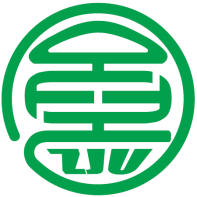 浙江大学馥莉食品研究院基金资助科研项目中期检查报告课题名称：项目编号：课题负责人：                             二○   年   月   日浙江大学馥莉食品研究院课题执行情况统计表编报要求一、主要内容课题计划执行总体情况（1）根据课题计划安排及设定的阶段目标，课题各项考核指标完成情况，各项研发任务的实施进度。（2）课题预算及执行情况。（3）课题任务与目标、计划安排是否需要调整及调整原因，所涉及的课题调整情况（课题承担单位、课题负责人、课题经费预算等已调整情况）。（4）取得专利、软件著作权等知识产权情况，技术标准情况；新产品、新品种取得的市场准入情况。（5）对课题任务与目标实现的预期。（6）存在问题及建议二、报告编制要求1．报告要求文字简练，重点突出，以数据和典型事例为支撑。2．请课题负责人于2015年4月20日前完成编写课题中期检查报告，上报材料一律用打印稿（一式三份）提交至农生环D435，并同时上报电子版自flifs@zju.edu.cn。承　 诺　 书　　本课题中期自查报告，是课题负责人会同课题所有成员，在认真清理核实的基础上完成的。本课题负责人保证自查报告各项内容真实、客观，并承担由此引起的相关责任。										课题负责人（签章）：									年     月     日			附表1课题发表论文统计表课题名称：                                       填表说明：论文为会议论文者，请在“刊物名称”一栏填写会议名称及论文集出版社名称，“年，卷（期）：起止页”一栏填写年及论文集起止页 。SCI、EI收录论文请标注出来。附表2课题成果、专利、标准统计表课题名称：                                               填表说明：此表需按上述分类分别填写。 附表3课题新产品、新材料、新工艺、新装置、计算机软件等统计表课题名称：                                                     填表说明：此表需按上述分类分别填写。附表4课题出版著作统计表课题名称：                                          项目编号项目编号课题名称课题名称课题负责人课题负责人课题实施周期课题实施周期年    月至        年   月年    月至        年   月年    月至        年   月年    月至        年   月年    月至        年   月年    月至        年   月进展情况（ ）进展情况（ ）1.按计划进行   2.进度超前   3.拖延   4.调整1.按计划进行   2.进度超前   3.拖延   4.调整1.按计划进行   2.进度超前   3.拖延   4.调整1.按计划进行   2.进度超前   3.拖延   4.调整1.按计划进行   2.进度超前   3.拖延   4.调整1.按计划进行   2.进度超前   3.拖延   4.调整进展情况为3.4.时简要说明情况进展情况为3.4.时简要说明情况参加研究工作人员参加研究工作人员总    数总    数总    数人人人参加研究工作人员参加研究工作人员其中：高级职称人人初级职称初级职称人参加研究工作人员参加研究工作人员     中级职称人人其他人员其他人员人参加研究工作人员参加研究工作人员投入研究的工作量：      人月投入研究的工作量：      人月投入研究的工作量：      人月投入研究的工作量：      人月投入研究的工作量：      人月投入研究的工作量：      人月课题已取得的成果新产品（或农业新品种）、新材料、新工艺、新装置、计算机软件等    项新产品（或农业新品种）、新材料、新工艺、新装置、计算机软件等    项新产品（或农业新品种）、新材料、新工艺、新装置、计算机软件等    项新产品（或农业新品种）、新材料、新工艺、新装置、计算机软件等    项新产品（或农业新品种）、新材料、新工艺、新装置、计算机软件等    项新产品（或农业新品种）、新材料、新工艺、新装置、计算机软件等    项新产品（或农业新品种）、新材料、新工艺、新装置、计算机软件等    项课题已取得的成果发表科技论文        篇，其中SCI         篇，EI        篇，一级        篇；出版科技著作    部        万字。发表科技论文        篇，其中SCI         篇，EI        篇，一级        篇；出版科技著作    部        万字。发表科技论文        篇，其中SCI         篇，EI        篇，一级        篇；出版科技著作    部        万字。发表科技论文        篇，其中SCI         篇，EI        篇，一级        篇；出版科技著作    部        万字。发表科技论文        篇，其中SCI         篇，EI        篇，一级        篇；出版科技著作    部        万字。发表科技论文        篇，其中SCI         篇，EI        篇，一级        篇；出版科技著作    部        万字。发表科技论文        篇，其中SCI         篇，EI        篇，一级        篇；出版科技著作    部        万字。课题已取得的成果申请国内专利        项，其中申请发明专利       项；申请国外专利        项，其中申请发明专利       项。申请国内专利        项，其中申请发明专利       项；申请国外专利        项，其中申请发明专利       项。申请国内专利        项，其中申请发明专利       项；申请国外专利        项，其中申请发明专利       项。申请国内专利        项，其中申请发明专利       项；申请国外专利        项，其中申请发明专利       项。申请国内专利        项，其中申请发明专利       项；申请国外专利        项，其中申请发明专利       项。申请国内专利        项，其中申请发明专利       项；申请国外专利        项，其中申请发明专利       项。申请国内专利        项，其中申请发明专利       项；申请国外专利        项，其中申请发明专利       项。课题已取得的成果研制技术标准：国际标准      项，国家标准      项，行业标准      项完成技术标准：国际标准      项，国家标准      项，行业标准      项研制技术标准：国际标准      项，国家标准      项，行业标准      项完成技术标准：国际标准      项，国家标准      项，行业标准      项研制技术标准：国际标准      项，国家标准      项，行业标准      项完成技术标准：国际标准      项，国家标准      项，行业标准      项研制技术标准：国际标准      项，国家标准      项，行业标准      项完成技术标准：国际标准      项，国家标准      项，行业标准      项研制技术标准：国际标准      项，国家标准      项，行业标准      项完成技术标准：国际标准      项，国家标准      项，行业标准      项研制技术标准：国际标准      项，国家标准      项，行业标准      项完成技术标准：国际标准      项，国家标准      项，行业标准      项研制技术标准：国际标准      项，国家标准      项，行业标准      项完成技术标准：国际标准      项，国家标准      项，行业标准      项课题已取得的成果成果应用数    项；成果转让数    项，成果转让获得收入      万元。成果应用数    项；成果转让数    项，成果转让获得收入      万元。成果应用数    项；成果转让数    项，成果转让获得收入      万元。成果应用数    项；成果转让数    项，成果转让获得收入      万元。成果应用数    项；成果转让数    项，成果转让获得收入      万元。成果应用数    项；成果转让数    项，成果转让获得收入      万元。成果应用数    项；成果转让数    项，成果转让获得收入      万元。课题经费预算课题经费预算总预算：                  万元； 总预算：                  万元； 总预算：                  万元； 总预算：                  万元； 总预算：                  万元； 总预算：                  万元； 课题经费预算课题经费预算已执行预算：              万元。已执行预算：              万元。已执行预算：              万元。已执行预算：              万元。已执行预算：              万元。已执行预算：              万元。资金落实及支出情况资金落实及支出情况资金落实及支出情况资金落实及支出情况资金落实及支出情况资金落实及支出情况资金落实及支出情况资金落实及支出情况累计到位资金合  计合  计合  计万元万元万元万元累计到位资金基金拨款基金拨款基金拨款万元万元万元万元累计到位资金其他资金：                    其他资金：                    其他资金：                    万元万元万元万元经费支出预算科目名称预算科目名称预算科目名称经费预算/万元经费预算/万元经费支出/万元经费支出/万元经费支出一、经费来源一、经费来源一、经费来源经费支出1．馥莉食品研究院基金资助经费1．馥莉食品研究院基金资助经费1．馥莉食品研究院基金资助经费经费支出2．其它经费2．其它经费2．其它经费经费支出二、经费支出二、经费支出二、经费支出经费支出1．设备费1．设备费1．设备费经费支出（1）购置设备费（1）购置设备费（1）购置设备费经费支出（2）试制设备费（2）试制设备费（2）试制设备费经费支出（3）设备改造与租赁费（3）设备改造与租赁费（3）设备改造与租赁费经费支出2．材料费2．材料费2．材料费经费支出  3．测试化验加工费  3．测试化验加工费  3．测试化验加工费经费支出4．燃料动力费4．燃料动力费4．燃料动力费经费支出5．差旅费5．差旅费5．差旅费经费支出6．会议费6．会议费6．会议费经费支出7．国际合作与交流费7．国际合作与交流费7．国际合作与交流费经费支出8．出版/文献/信息传播/知识产权事务费8．出版/文献/信息传播/知识产权事务费8．出版/文献/信息传播/知识产权事务费经费支出9．劳务费9．劳务费9．劳务费经费支出10．专家咨询费10．专家咨询费10．专家咨询费经费支出11．其他11．其他11．其他经费支出12．外协费12．外协费12．外协费经费支出13.间接费用13.间接费用13.间接费用经费支出其中：绩效支出其中：绩效支出其中：绩效支出经费支出合计合计合计课题的年度计划内容及考核目标课题的年度计划内容及考核目标课题的年度计划内容及考核目标课题的年度计划内容及考核目标课题的年度计划内容及考核目标课题的年度计划内容及考核目标第一年度第二年度中期考核课题负责人情况课题负责人情况姓    名课题负责人情况课题负责人情况工作单位及职务课题负责人情况课题负责人情况电    话传  真课题负责人情况课题负责人情况E-mail序号作 者 姓 名论文题目刊物名称年，卷（期）：起止页论文获奖情况123456789101112总计总计论文总数：     篇，      其中SCI、EI收录     篇论文总数：     篇，      其中SCI、EI收录     篇论文总数：     篇，      其中SCI、EI收录     篇论文总数：     篇，      其中SCI、EI收录     篇类别序号成果（专利、标准）名称完成单位主要完成人获奖（鉴定）情况、专利申报情况、标准研制及类别备注成果123…专利123…标准123…总计总计鉴定成果   项，获得奖励   项；取得专利    项；申请专利    项；研制标准   项，完成标准    项鉴定成果   项，获得奖励   项；取得专利    项；申请专利    项；研制标准   项，完成标准    项鉴定成果   项，获得奖励   项；取得专利    项；申请专利    项；研制标准   项，完成标准    项鉴定成果   项，获得奖励   项；取得专利    项；申请专利    项；研制标准   项，完成标准    项鉴定成果   项，获得奖励   项；取得专利    项；申请专利    项；研制标准   项，完成标准    项类别序号名称特点应用效果年度新产品12新材料12…新工艺12…新装置12…计算机软件12   总  计   总  计总数：   项，其中新产品   项，新材料    项，新工艺    项，新装置    项，计算机软件    项总数：   项，其中新产品   项，新材料    项，新工艺    项，新装置    项，计算机软件    项总数：   项，其中新产品   项，新材料    项，新工艺    项，新装置    项，计算机软件    项总数：   项，其中新产品   项，新材料    项，新工艺    项，新装置    项，计算机软件    项序号作 者 姓 名著作名称出版社出版年份获奖情况字数（万字）12345678910…总计总计出版著作：    部，           总计文字：          万字   出版著作：    部，           总计文字：          万字   出版著作：    部，           总计文字：          万字   出版著作：    部，           总计文字：          万字   出版著作：    部，           总计文字：          万字   